Plotting Quadratic GraphsPlotting Quadratic Graphs(a)  (b)  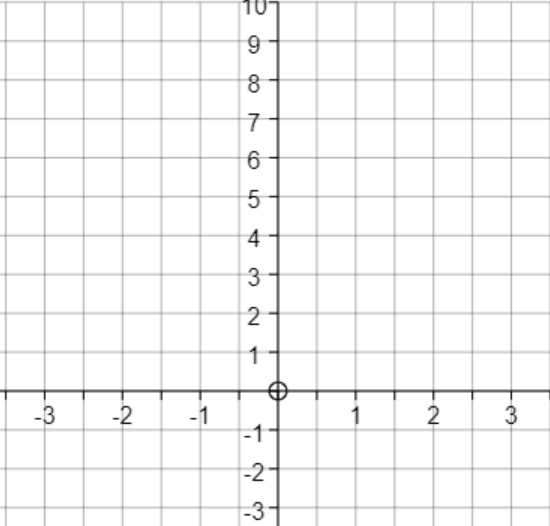 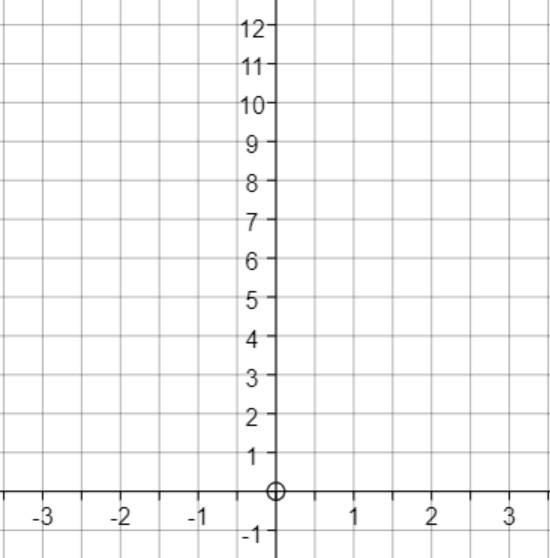 (c) (d) 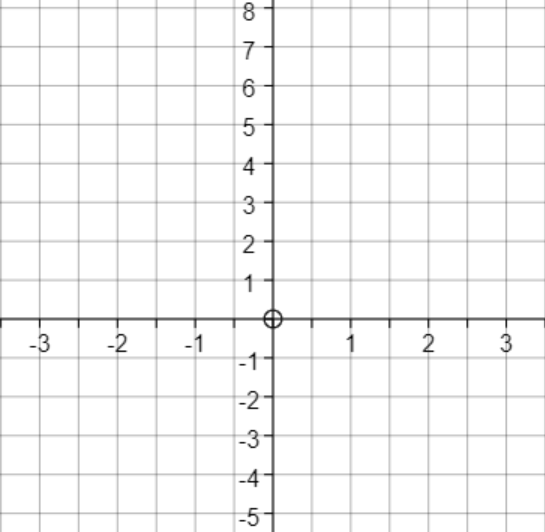 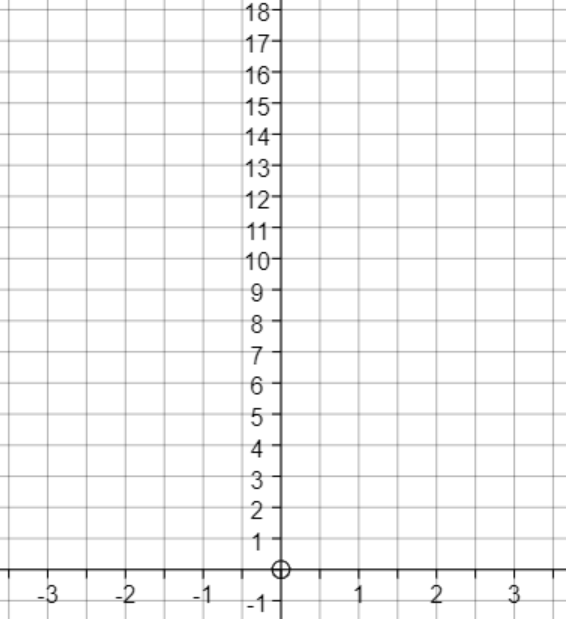 (e) (f) 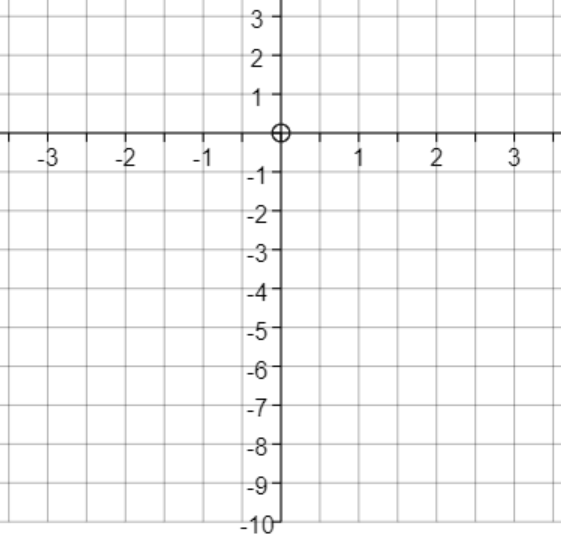 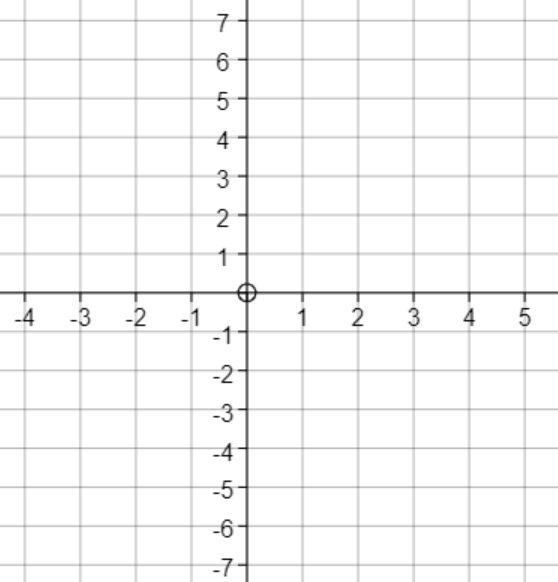 (g) (h)Plot the graph of   for Plot the graph of   for 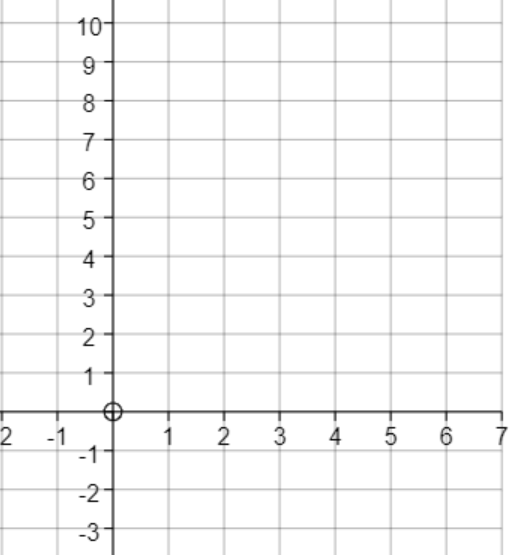 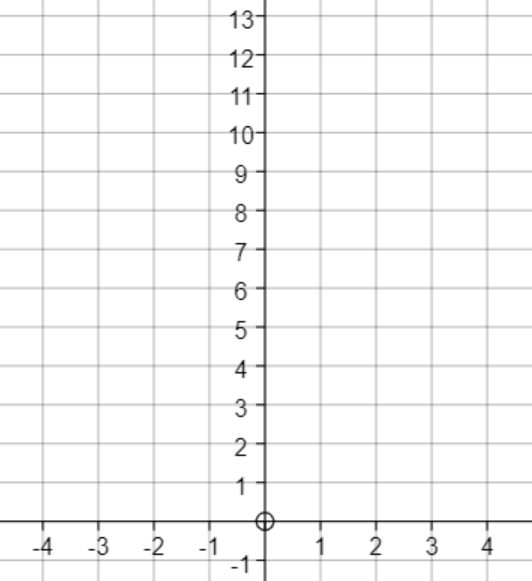 